ПРОЕКТСовет Новоиглайкинского сельского поселенияНурлатского муниципального районаРеспублики Татарстан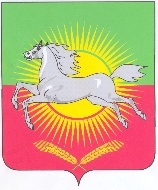 КАРАРРЕШЕНИЕ______2021 года                                                     № ____О бюджете Новоиглайкинского сельского поселения  Нурлатского муниципального района на 2022 год и плановый период 2023 и 2024 годовВ соответствии с Бюджетным кодексом Российской Федерации, Бюджетным кодексом Республики Татарстан, Уставом Новоиглайкинского сельского поселения Нурлатского муниципального района Республики Татарстан, Совет Новоиглайкинского сельского поселения  Нурлатского муниципального района Республики Татарстан, РЕШИЛ:Статья 1 1.Утвердить основные характеристики бюджета Новоиглайкинского сельского поселения  Нурлатского муниципального района на 2022 год:- прогнозируемый общий объем доходов бюджета Новоиглайкинского сельского поселения  Нурлатского муниципального района в сумме 10 773,19тыс. рублей;- общий объем расходов бюджета Новоиглайкинского сельского поселения  Нурлатского муниципального района в сумме 10 773,19тыс. рублей.- размер дефицита бюджета Новоиглайкинского сельского поселения  Нурлатского муниципального района равен нулю. 2.Утвердить основные характеристики бюджета Новоиглайкинского сельского поселения  Нурлатского муниципального района на плановый период 2023 и 2024 годов:- прогнозируемый общий объем доходов бюджета Новоиглайкинского сельского поселения  Нурлатского муниципального района на 2023 год в сумме 10 759,9тыс. рублей и на 2024 год в сумме 10 776,03 тыс. рублей;- общий объем расходов бюджета Новоиглайкинского сельского поселения  Нурлатского муниципального района на 2023 год в сумме 10 759,9тыс. рублей, в том числе условно утвержденные в сумме 266,14 тыс. рублей, и на 2024 год в сумме 10 776,03тыс. рублей, в том числе условно утвержденные в сумме 532,89 тыс. рублей.3. Установить источники финансирования дефицита бюджета Новоиглайкинского сельского поселения  Нурлатского муниципального района:-  на 2022 год согласно приложению № 1 к настоящему Решению;- на плановый период 2023 и 2024 годов согласно приложению № 2 к настоящему Решению.Статья 2Утвердить в бюджете Новоиглайкинского сельского поселения  Нурлатского муниципального района объем доходов на 2022 год согласно приложению № 3 к настоящему Решению, на плановый период 2023 и 2024 годов согласно приложению № 4 к настоящему Решению.Статья 3Утвердить распределение бюджетных ассигнований Новоиглайкинского сельского поселения  Нурлатского муниципального района по разделам и подразделам, целевым статьям и видам расходов классификации расходов бюджета:-на 2022 год согласно приложению № 5 к настоящему Решению;-на плановый период 2023 и 2024 годов согласно приложению № 6 к настоящему Решению.Статья 4Утвердить ведомственную структуру расходов Новоиглайкинского сельского поселения  Нурлатского муниципального района:-на 2022 год согласно приложению № 7 к настоящему Решению;-на плановый период 2023 и 2024 годов согласно приложению № 8 к настоящему Решению.Статья 5Объем бюджетных ассигнований, направленных на исполнение публичных нормативных обязательств на 2022, 2023 и 2024 годы не предусмотрен.Статья 6Объем дотации на выравнивание бюджетной обеспеченности Новоиглайкинского сельского поселения  предусмотрен на 2022 год в сумме 35,9 тыс.руб., на 2023 г. – 7,17 тыс. рублей, на 2024 год – 7,17 тыс. рублей.Статья 71.Утвердить по состоянию на 1 января 2023 года:1)верхний предел муниципального внутреннего долга Новоиглайкинского сельского поселения  Нурлатского муниципального района в сумме 0,00 тыс. рублей, в том числе верхний предел муниципального внутреннего долга Новоиглайкинского сельского поселения  Нурлатского  муниципального района по муниципальным гарантиям в валюте Российской Федерации с нулевым значением;2)верхний предел муниципального внешнего долга Новоиглайкинского сельского поселения  Нурлатского муниципального района в сумме 0,00 тыс. рублей, в том числе верхний предел муниципального внешнего долга Новоиглайкинского сельского поселения  Нурлатского муниципального района по муниципальным гарантиям в иностранной валюте с нулевым значением.2.Утвердить по состоянию на 1 января 2024 года:1)верхний предел муниципального внутреннего долга Новоиглайкинского сельского поселения  Нурлатского муниципального района в сумме 0,00 тыс. рублей, в том числе верхний предел муниципального внутреннего долга Новоиглайкинского сельского поселения  Нурлатского муниципального района по муниципальным гарантиям в валюте Российской Федерации с нулевым значением;2)верхний предел муниципального внешнего долга Новоиглайкинского сельского поселения  Нурлатского муниципального района в сумме 0,00 тыс. рублей, в том числе верхний предел муниципального внешнего долга Новоиглайкинского сельского поселения  Нурлатского муниципального района по муниципальным гарантиям в иностранной валюте с нулевым значением.3.Утвердить по состоянию на 1 января 2025 года:1)верхний предел муниципального внутреннего долга Новоиглайкинского сельского поселения  Нурлатского муниципального района в сумме 0,00 тыс. рублей, в том числе верхний предел муниципального внутреннего долга Нурлатского муниципального района по муниципальным гарантиям в валюте Российской Федерации с нулевым значением;2)верхний предел муниципального внешнего долга Новоиглайкинского сельского поселения  Нурлатского муниципального района в сумме 0,00 тыс. рублей, в том числе верхний предел муниципального внешнего долга Нурлатского муниципального района по муниципальным гарантиям в иностранной валюте с нулевым значением.4.Утвердить общий объем бюджетных ассигнований бюджета Новоиглайкинского сельского поселения  Нурлатского муниципального района, предусмотренных на исполнение муниципальных гарантий Новоиглайкинского сельского поселения  Нурлатского муниципального района по возможным гарантийным случаям за счет источников финансирования дефицита бюджетаНовоиглайкинского сельского поселения  Нурлатского муниципального района, на 2022 год, 2023 год и на 2024 год в сумме 0,00 тыс. рублейСтатья 8Органы местного самоуправления не вправе принимать в 2022 году решения, приводящие к увеличению численности муниципальных служащих и работников учреждений и организаций бюджетной сферы, а также расходов на их содержание.Статья 91. Установить, что средства, полученные бюджетными учреждениями Новоиглайкинского сельского поселения  Нурлатского муниципального района от предпринимательской и иной приносящей доход деятельности, учитываются на лицевых счетах, открытых им в органах казначейства Министерства финансов Республики Татарстан на основании генеральных разрешений, оформленных в порядке, установленном МКУ «Финансово-бюджетная палата Нурлатского муниципального района Республики Татарстан».2. Установить, что заключение и оплата бюджетными учреждениями Новоиглайкинского сельского поселения Нурлатского муниципального района договоров, исполнение которых осуществляется за счет средств от предпринимательской и иной приносящей доход деятельности, производятся в пределах утвержденных смет доходов и расходов,Статья 10Установить, что в 2022 году доходы от сдачи в аренду имущества, находящегося в собственности Новоиглайкинского сельского поселения  Нурлатского муниципального района и переданного в оперативное управление бюджетным учреждениям культуры и искусства, образования, а также архивным учреждениям, включаются в состав доходов бюджета Новоиглайкинского сельского поселения  Нурлатского муниципального района и используются на исполнение бюджетных обязательств в соответствии с настоящим Решением.Статья 11Остатки средств бюджета Новоиглайкинского сельского поселения  Нурлатского  муниципального района на 1 января 2022 года, не превышающем сумму остатка неиспользованных бюджетных ассигнований на оплату заключенных от имени Новоиглайкинского сельского поселения  Нурлатского муниципального района муниципальных контрактов на поставку товаров, выполнение работ, оказание услуг, подлежащих в соответствии с условиями этих муниципальных контрактов оплате в 2021 году, направляются в 2022 году на увеличение соответствующих бюджетных ассигнований на указанные цели, в случае принятия Исполнительным комитетом Новоиглайкинского сельского поселения  Нурлатского муниципального района соответствующего решения.Статье 12Территориальное отделение Департамента казначейства Министерства финансов Республики Татарстан Нурлатского района осуществляет отдельные функции по исполнению бюджета Нурлатского муниципального района Республики Татарстан в соответствии с заключенными соглашениями.Статья 13Настоящее Решение вступает в силу с 1 января 2022 года.Статья 14Опубликовать настоящее Решение на официальном сайте Нурлатского муниципального района http://nurlat.tatarstan.ru/.Председатель Совета Новоиглайкинского сельского поселения Нурлатского муниципального районаРеспублики Татарстан                      А.С. АхметшинПриложение № 1к решению «О бюджете Новоиглайкинского сельского поселения Нурлатского муниципального района на 2022 год и на плановый период 2023 и 2024 годов»от __ декабря 2021 г. № __ Источники финансирования дефицита бюджета Новоиглайкинского сельского поселения Нурлатского муниципального района Республики Татарстан на 2022 годтыс. рублейПриложение № 2к решению «О бюджете Новоиглайкинского сельского поселения Нурлатского муниципального района на 2022 год и на плановый период 2023 и 2024 годов»от __ декабря 2021 г. № __ Источники финансирования дефицита бюджета Новоиглайкинского сельского поселения  Нурлатского муниципального района Республики Татарстан на 2023 и 2024г.г.тыс. рублейПриложение № 3к решению «О бюджете Новоиглайкинского сельского поселения Нурлатского муниципального района на 2022 год и на плановый период 2023 и 2024 годов»от __ декабря 2021 г. № __ Объемы прогнозируемых доходов Новоиглайкинского сельского поселения  Нурлатского муниципального района на 2022 годтыс. рублейПриложение № 4к решению «О бюджете Новоиглайкинского сельского поселения Нурлатского муниципального района на 2022 год и на плановый период 2023 и 2024 годов»от __ декабря 2021 г. № __ Объемы прогнозируемых доходов Новоиглайкинского сельского поселения  Нурлатского муниципального района на 2023 и 2024 годовтыс. рублейПриложение №5к решению «О бюджете Новоиглайкинского сельского поселения Нурлатского муниципального района на 2022 год и на плановый период 2023 и 2024 годов»от __ декабря 2021 г. № __ Распределение расходов Новоиглайкинского сельского поселения  Нурлатского муниципального района по разделам, подразделам, целевым статьям, видам расходов бюджетной классификации расходов Российской Федерации на 2022 годтыс. рублейПриложение № 6к решению «О бюджете Новоиглайкинского сельского поселения Нурлатского муниципального района на 2022 год и на плановый период 2023 и 2024 годов»от __ декабря 2021 г. № __ Распределениерасходов Новоиглайкинского сельского поселения  Нурлатского муниципального района по разделам, подразделам, целевым статьям, видам расходов бюджетной классификации расходов Российской Федерации на плановый период 2023 и2024 годовтыс. рублейПриложение № 7к решению «О бюджете Новоиглайкинского сельского поселения Нурлатского муниципального района на 2022 год и на плановый период 2023 и 2024 годов»от __ декабря 2021 г. № __ Распределение расходов Новоиглайкинского сельского поселения  Нурлатского муниципального района по ведомственной классификации расходов бюджетов Российской Федерации на 2022 годтыс. рублейПриложение № 8к решению «О бюджете Новоиглайкинского сельского поселения Нурлатского муниципального района на 2022 год и на плановый период 2023 и 2024 годов»от __ декабря 2021 г. № __ Распределение расходов Новоиглайкинского сельского поселения  Нурлатского муниципального района по ведомственной классификации расходов бюджетов Российской Федерациина 2023 и 2024 годытыс.руб.Наименование показателяКод показателя2022 годИсточники внутреннего финансирования дефицитов бюджетов01 00 00 00 00 0000 0000,0Изменение остатков средств на счетах по учету средств бюджета01 05 00 00 00 0000 0000,0Увеличение прочих остатков средств муниципальных районов 01 05 02 00 00 0000 500-10 773,19Увеличение прочих остатков средств муниципальных районов01 05 02 01 00 0000 510-10 773,19Увеличение прочих остатков средств муниципальных районов01 05 02 01 10 0000 510-10 773,19Уменьшение прочих остатков средств муниципальных районов01 05 02 00 00 0000 60010 773,19Уменьшение прочих остатков средств муниципальных районов01 05 02 01 00 0000 61010 773,19Уменьшение прочих остатков средств муниципальных районов01 05 02 01 10 0000 61010 773,19Наименование показателяКод показателя2023 год2024 годИсточники внутреннего финансирования дефицитов бюджетов01 00 00 00 00 0000 00000Изменение остатков средств на счетах по учету средств бюджета01 05 00 00 00 0000 00000Увеличение прочих остатков средств муниципальных районов 01 05 02 00 00 0000 500-10 759,9-10 776,03Увеличение прочих остатков средств муниципальных районов01 05 02 01 00 0000 510-10 759,9-10 776,03Увеличение прочих остатков средств муниципальных районов01 05 02 01 10 0000 510-10 759,9-10 776,03Уменьшение прочих остатков средств муниципальных районов01 05 02 00 00 0000 60010 759,910 776,03Уменьшение прочих остатков средств муниципальных районов01 05 02 01 00 0000 61010 759,910 776,03Уменьшение прочих остатков средств муниципальных районов01 05 02 01 10 0000 61010 759,910 776,03НаименованиеКод доходаСуммаНАЛОГОВЫЕ И НЕНАЛОГОВЫЕ ДОХОДЫ1 00 00000 00 0000 00010 633,5НАЛОГИ НА ПРИБЫЛЬ, ДОХОДЫ1 01 00000 00 0000 00095,0Налог на доходы физических лиц1 01 02000 01 0000 11095,0НАЛОГИ НА СОВОКУПНЫЙ ДОХОД1 05 00000 00 0000 00012,5Единый сельскохозяйственный налог1 05 03000 01 0000 11012,5Единый сельскохозяйственный налог1 05 03010 01 0000 11012,5НАЛОГИ НА ИМУЩЕСТВО1 06 00000 00 0000 11010 519,0Налог на имущество физических лиц1 06 01000 00 0000 110178,0Налог на имущество физических лиц, взимаемый по ставкам, применяемым к объектам налогообложения, расположенным в границах сельских поселений1 06 01030 10 0000 110178,0Земельный налог1 06 06000 00 0000 11010 341,0Земельный налог с организаций1 06 06030 00 0000 1109 749,0Земельный налог с организаций, обладающих земельным участком, расположенным в границах сельских поселений1 06 06033 10 0000 1109 749,0Земельный налог с физических лиц1 06 06040 00 0000 110592,0Земельный налог с физических лиц, обладающих земельным участком, расположенным в границах сельских поселений1 06 06043 10 0000 110592,0ГОСУДАРСТВЕННАЯ ПОШЛИНА1 08 00000 00 0000 0007,0Государственная пошлина за совершение нотариальных действий (за исключением действий, совершаемых консульскими учреждениями Российской Федерации)1 08 04000 01 0000 1107,0Государственная пошлина за совершение нотариальных действий должностными лицами органов местного самоуправления, уполномоченными в соответствии с законодательными актами Российской Федерации на совершение нотариальных действий1 08 04020 01 00001107,0БЕЗВОЗМЕЗДНЫЕ ПОСТУПЛЕНИЯ2 00 00000 00 0000 000139,69Субвенции бюджетам сельских поселений на осуществление первичного воинского учета органами местного самоуправления поселений, муниципальных и городских округов202 35118 10 0000 150103,79Дотации бюджетам сельских поселений на выравнивание бюджетной обеспеченности из бюджетов муниципальных районов2 02 16001 10 0000 15035,9ВСЕГО доходов10 773,19НаименованиеКод дохода2023 г.2024 г.НАЛОГОВЫЕ И НЕНАЛОГОВЫЕ ДОХОДЫ1 00 00000 00 0000 00010 645,410 657,7НАЛОГИ НА ПРИБЫЛЬ, ДОХОДЫ1 01 00000 00 0000 000101,9109,2Налог на доходы физических лиц1 01 02000 01 0000 110101,9109,2НАЛОГИ НА СОВОКУПНЫЙ ДОХОД1 05 00000 00 0000 00012,512,5Единый сельскохозяйственный налог1 05 03000 01 0000 11012,512,5Единый сельскохозяйственный налог1 05 03010 01 0000 11012,512,5НАЛОГИ НА ИМУЩЕСТВО1 06 00000 00 0000 11010 524,010 529,0Налог на имущество физических лиц1 06 01000 00 0000 110183,0188,0Налог на имущество физических лиц, взимаемый по ставкам, применяемым к объектам налогообложения, расположенным в границах сельских поселений1 06 01030 10 0000 110183,0188,0Земельный налог1 06 06000 00 0000 11010 341,010 341,0Земельный налог с организаций1 06 06030 00 0000 1109 749,09 749,0Земельный налог с организаций, обладающих земельным участком, расположенным в границах сельских поселений1 06 06033 10 0000 1109 749,09 749,0Земельный налог с физических лиц1 06 06040 00 0000 110592,0592,0Земельный налог с физических лиц, обладающих земельным участком, расположенным в границах сельских поселений1 06 06043 10 0000 110592,0592,0ГОСУДАРСТВЕННАЯ ПОШЛИНА1 08 00000 00 0000 0007,07,0Государственная пошлина за совершение нотариальных действий (за исключением действий, совершаемых консульскими учреждениями Российской Федерации)1 08 04000 01 0000 1107,07,0Государственная пошлина за совершение нотариальных действий должностными лицами органов местного самоуправления, уполномоченными в соответствии с законодательными актами Российской Федерации на совершение нотариальных действий1 08 04020 01 00001107,07,0БЕЗВОЗМЕЗДНЫЕ ПОСТУПЛЕНИЯ2 00 00000 00 0000 000114,5118,33Субвенции бюджетам сельских поселений на осуществление первичного воинского учета органами местного самоуправления поселений, муниципальных и городских округов202 35118 10 0000 150107,33111,16Дотации бюджетам сельских поселений на выравнивание бюджетной обеспеченности из бюджетов муниципальных районов2 02 16001 10 0000 1507,177,17ВСЕГО доходов10 759,910 776,0Наименование показателяРЗПРКЦСРКВРСуммаОБЩЕГОСУДАРСТВЕННЫЕ ВОПРОСЫ011 153,00Функционирование высшего должностного лица субъекта Российской Федерации и муниципального образования0102445,66Непрограммные направления расходов010299 0 00 00000445,66Центральный аппарат010299 0 00 02030445,66Расходы на выплаты персоналу в целях обеспечения выполнения функций государственными (муниципальными) органами, казенными учреждениями, органами управления государственными внебюджетными фондами010299 0 00 02030100445,66Функционирование Правительства РФ, высших исполнительных органов государственной власти субъектов РФ, местных администраций0104491,29Непрограммные направления расходов010499 0 00 00000491,29Центральный аппарат010499 0 00 02040491,29Расходы на выплаты персоналу в целях обеспечения выполнения функций государственными (муниципальными) органами, казенными учреждениями, органами управления государственными внебюджетными фондами010499 0 00 02040100320,18Закупка товаров, работ и услуг для государственных (муниципальных) нужд010499 0 00 02040200166,11Иные бюджетные ассигнования010499 0 00 020408005,00Другие общегосударственные вопросы0113216,06Непрограммные направления расходов011399 0 00 00000216,06Обеспечение деятельности централизованных бухгалтерий011399 0 00 29900124,96Расходы на выплаты персоналу в целях обеспечения выполнения функций государственными (муниципальными) органами, казенными учреждениями, органами управления государственными внебюджетными фондами011399 0 00 29900100124,96Уплата налога на имущество организаций и земельного налога011399 0 00 029503,10Иные бюджетные ассигнования011399 0 00 029508003,10Прочие выплаты по обязательствам государства011399 0 00 9235088,00Закупка товаров, работ и услуг для государственных (муниципальных) нужд011399 0 00 9235020088,00НАЦИОНАЛЬНАЯ ОБОРОНА02103,79Мобилизационная и вневойсковая подготовка0203103,79Непрограммные направления расходов020399 0 00 00000103,79Осуществление первичного воинского учета на территориях, где отсутствуют военные комиссариаты020399 0 00 51180103,79Расходы на выплаты персоналу в целях обеспечения выполнения функций государственными (муниципальными) органами, казенными учреждениями, органами управления государственными внебюджетными фондами020399 0 00 5118010093,48Закупка товаров, работ и услуг для государственных (муниципальных) нужд020399 0 00 5118020010,31ЖИЛИЩНО-КОММУНАЛЬНОЕ ХОЗЯЙСТВО05844,30Благоустройство0503844,30Непрограммные направления расходов050399 0 00 00000844,30Уличное освещение050399 0 00 78010540,60Закупка товаров, работ и услуг для государственных (муниципальных) нужд050399 0 00 78010200540,60Содержание кладбищ050399 0 00 7804027,70Закупка товаров, работ и услуг для государственных (муниципальных) нужд050399 0 00 7804020027,70Прочие мероприятия по благоустройству городских поселений050399 0 00 78050276,00Закупка товаров, работ и услуг для государственных (муниципальных) нужд050399 0 00 78050200276,00КУЛЬТУРА, КИНЕМАТОГРАФИЯ088 574,60Культура08018 574,60Непрограммные направления расходов080199 0 00 000008 574,60Межбюджетные трансферты, передаваемые полномочия бюджетам муниципальных районов из бюджетов поселений на осуществление части полномочий по решению вопросов местного значения в соответствии с заключенными соглашениями080199 0 00 256008 574,60Иные межбюджетные трансферты080199 0 00 256005008 574,60МЕЖБЮДЖЕТНЫЕ ТРАНСФЕРТЫ140397,50Прочие межбюджетные трансферты общего характера140397,50Непрограммные направления расходов140399 0 00 0000097,50Межбюджетные трансферты, передаваемые полномочия бюджетам муниципальных районов из бюджетов поселений на осуществление части полномочий по решению вопросов местного значения в соответствии с заключенными соглашениями140399 0 00 2086097,50Иные межбюджетные трансферты140399 0 00 2086050097,50Всего расходов10773,19Наименование показателяРЗПРКЦСРКВР20232024ОБЩЕГОСУДАРСТВЕННЫЕ ВОПРОСЫ011 153,101 155,25Функционирование высшего должностного лица субъекта Российской Федерации и муниципального образования0102445,66445,66Непрограммные направления расходов010299 0 00 00000445,66445,66Центральный аппарат010299 0 00 02030445,66445,66Расходы на выплаты персоналу в целях обеспечения выполнения функций государственными (муниципальными) органами, казенными учреждениями, органами управления государственными внебюджетными фондами010299 0 00 02030100445,66445,66Функционирование Правительства РФ, высших исполнительных органов государственной власти субъектов РФ, местных администраций0104493,39495,53Непрограммные направления расходов010499 0 00 00000493,39495,53Центральный аппарат010499 0 00 02040493,39495,53Расходы на выплаты персоналу в целях обеспечения выполнения функций государственными (муниципальными) органами, казенными учреждениями, органами управления государственными внебюджетными фондами010499 0 00 02040100320,18320,18Закупка товаров, работ и услуг для государственных (муниципальных) нужд010499 0 00 02040200168,21170,36Иные бюджетные ассигнования010499 0 00 020408005,005,00Другие общегосударственные вопросы0113214,06214,06Непрограммные направления расходов011399 0 00 00000214,06214,06Обеспечение деятельности централизованных бухгалтерий011399 0 00 29900124,96124,96Расходы на выплаты персоналу в целях обеспечения выполнения функций государственными (муниципальными) органами, казенными учреждениями, органами управления государственными внебюджетными фондами011399 0 00 29900100124,96124,96Уплата налога на имущество организаций и земельного налога011399 0 00 029501,101,10Иные бюджетные ассигнования011399 0 00 029508001,101,10Прочие выплаты по обязательствам государства011399 0 00 9235088,0088,00Закупка товаров, работ и услуг для государственных (муниципальных) нужд011399 0 00 9235020088,0088,00НАЦИОНАЛЬНАЯ ОБОРОНА02107,33111,17Мобилизационная и вневойсковая подготовка0203107,33111,17Непрограммные направления расходов020399 0 00 00000107,33111,17Осуществление первичного воинского учета на территориях, где отсутствуют военные комиссариаты020399 0 00 51180107,33111,17Расходы на выплаты персоналу в целях обеспечения выполнения функций государственными (муниципальными) органами, казенными учреждениями, органами управления государственными внебюджетными фондами020399 0 00 5118010097,02100,86Закупка товаров, работ и услуг для государственных (муниципальных) нужд020399 0 00 5118020010,3110,31ЖИЛИЩНО-КОММУНАЛЬНОЕ ХОЗЯЙСТВО05855,11866,11Благоустройство0503855,11866,11Непрограммные направления расходов050399 0 00 00000855,11866,11Уличное освещение050399 0 00 78010551,41562,41Закупка товаров, работ и услуг для государственных (муниципальных) нужд050399 0 00 78010200551,41562,41Содержание кладбищ050399 0 00 7804027,7027,70Закупка товаров, работ и услуг для государственных (муниципальных) нужд050399 0 00 7804020027,7027,70Прочие мероприятия по благоустройству городских поселений050399 0 00 78050276,00276,00Закупка товаров, работ и услуг для государственных (муниципальных) нужд050399 0 00 78050200276,00276,00КУЛЬТУРА, КИНЕМАТОГРАФИЯ088 213,337 946,04Культура08018 213,337 946,04Непрограммные направления расходов080199 0 00 000008 213,337 946,04Межбюджетные трансферты, передаваемые полномочия бюджетам муниципальных районов из бюджетов поселений на осуществление части полномочий по решению вопросов местного значения в соответствии с заключенными соглашениями080199 0 00 256008 213,337 946,04Иные межбюджетные трансферты080199 0 00 256005008 213,337 946,04МЕЖБЮДЖЕТНЫЕ ТРАНСФЕРТЫ1403164,90164,60Дотации на выравнивание бюджетной обеспеченности бюджетам муниципальных образований1403164,90164,60Непрограммные направления расходов140399 0 00 00000164,90164,60Межбюджетные трансферты, передаваемые полномочия бюджетам муниципальных районов из бюджетов поселений на осуществление части полномочий по решению вопросов местного значения в соответствии с заключенными соглашениями140399 0 00 20860164,90164,60Иные межбюджетные трансферты140399 0 00 20860500164,90164,60Всего расходов (без условно утвержденных расходов)10493,7710 243,15Наименование показателяКВСРРЗПРКЦСРКВРСуммаИСПОЛНИТЕЛЬНЫЙ КОМИТЕТ НОВОИГЛАЙКИНСКОГО СЕЛЬСКОГО ПОСЕЛЕНИЯ НУРЛАТСКОГО МУНИЦИПАЛЬНОГО РАЙОНА91610 327,53ОБЩЕГОСУДАРСТВЕННЫЕ ВОПРОСЫ91601707,34Функционирование Правительства РФ, высших исполнительных органов государственной власти субъектов РФ, местных администраций9160104491,29Непрограммные направления расходов916010499 0 00 00000491,29Центральный аппарат916010499 0 00 02040491,29Расходы на выплаты персоналу в целях обеспечения выполнения функций государственными (муниципальными) органами, казенными учреждениями, органами управления государственными внебюджетными фондами916010499 0 00 02040100320,18Закупка товаров, работ и услуг для государственных (муниципальных) нужд916010499 0 00 02040200166,11Иные бюджетные ассигнования916010499 0 00 020408005,00Другие общегосударственные вопросы9160113216,06Непрограммные направления расходов916011399 0 00 00000216,06Обеспечение деятельности централизованных бухгалтерий916011399 0 00 29900124,96Расходы на выплаты персоналу в целях обеспечения выполнения функций государственными (муниципальными) органами, казенными учреждениями, органами управления государственными внебюджетными фондами916011399 0 00 29900100124,96Уплата налога на имущество организаций и земельного налога916011399 0 00 029503,10Иные бюджетные ассигнования916011399 0 00 029508003,10Прочие выплаты по обязательствам государства916011399 0 00 9235088,0Закупка товаров, работ и услуг для государственных (муниципальных) нужд916011399 0 00 9235020088,0НАЦИОНАЛЬНАЯ ОБОРОНА91602103,79Мобилизационная и вневойсковая подготовка9160203103,79Непрограммные направления расходов916020399 0 00 00000103,79Осуществление первичного воинского учета на территориях, где отсутствуют военные комиссариаты916020399 0 00 51180103,79Расходы на выплаты персоналу в целях обеспечения выполнения функций государственными (муниципальными) органами, казенными учреждениями, органами управления государственными внебюджетными фондами916020399 0 00 5118010093,48Закупка товаров, работ и услуг для государственных (муниципальных) нужд916020399 0 00 5118020010,31ЖИЛИЩНО-КОММУНАЛЬНОЕ ХОЗЯЙСТВО91605844,30Благоустройство9160503844,30Непрограммные направления расходов916050399 0 00 00000844,30Уличное освещение916050399 0 00 78010540,60Закупка товаров, работ и услуг для государственных (муниципальных) нужд916050399 0 00 78010200540,60Содержание кладбищ916050399 0 00 7804027,70Закупка товаров, работ и услуг для государственных (муниципальных) нужд916050399 0 00 7804020027,70Прочие мероприятия по благоустройству городских поселений916050399 0 00 78050276,00Закупка товаров, работ и услуг для государственных (муниципальных) нужд916050399 0 00 78050200276,00КУЛЬТУРА, КИНЕМАТОГРАФИЯ916088 574,60Культура91608018 574,60Непрограммные направления расходов916080199 0 00 000008 574,60Межбюджетные трансферты, передаваемые полномочия бюджетам муниципальных районов из бюджетов поселений на осуществление части полномочий по решению вопросов местного значения в соответствии с заключенными соглашениями916080199 0 00 256008 574,60Иные межбюджетные трансферты916080199 0 00 256005008 574,60МЕЖБЮДЖЕТНЫЕ ТРАНСФЕРТЫ916140397,50Дотации на выравнивание бюджетной обеспеченности бюджетам муниципальных образований916140397,50Непрограммные направления расходов916140399 0 00 0000097,50Межбюджетные трансферты, передаваемые полномочия бюджетам муниципальных районов из бюджетов поселений на осуществление части полномочий по решению вопросов местного значения в соответствии с заключенными соглашениями916140399 0 00 2086097,50Иные межбюджетные трансферты916140399 0 00 2086050097,50СОВЕТ НОВОИГЛАЙКИНСКОГО СЕЛЬСКОГО ПОСЕЛЕНИЯ НУРЛАТСКОГО МУНИЦИПАЛЬНОГО РАЙОНА94901445,66ОБЩЕГОСУДАРСТВЕННЫЕ ВОПРОСЫ94901445,66Функционирование высшего должностного лица субъекта Российской Федерации и муниципального образования9490102445,66Непрограммные направления расходов949010299 0 00 00000445,66Центральный аппарат949010299 0 00 02030445,66Расходы на выплаты персоналу в целях обеспечения выполнения функций государственными (муниципальными) органами, казенными учреждениями, органами управления государственными внебюджетными фондами949010299 0 00 02030100445,66Всего расходов10 773,19Наименование показателяКВСРРЗПРКЦСРКВР20232024ИСПОЛНИТЕЛЬНЫЙ КОМИТЕТ НОВОИГЛАЙКИНСКОГО СЕЛЬСКОГО ПОСЕЛЕНИЯ НУРЛАТСКОГО МУНИЦИПАЛЬНОГО РАЙОНА91610 048,119 797,49ОБЩЕГОСУДАРСТВЕННЫЕ ВОПРОСЫ91601707,44709,59Функционирование Правительства РФ, высших исполнительных органов государственной власти субъектов РФ, местных администраций9160104493,39495,53Непрограммные направления расходов916010499 0 00 00000493,39495,53Центральный аппарат916010499 0 00 02040493,39495,53Расходы на выплаты персоналу в целях обеспечения выполнения функций государственными (муниципальными) органами, казенными учреждениями, органами управления государственными внебюджетными фондами916010499 0 00 02040100320,18320,18Закупка товаров, работ и услуг для государственных (муниципальных) нужд916010499 0 00 02040200168,21170,36Иные бюджетные ассигнования916010499 0 00 020408005,005,00Другие общегосударственные вопросы9160113214,06214,06Непрограммные направления расходов916011399 0 00 00000214,06214,06Обеспечение деятельности централизованных бухгалтерий916011399 0 00 29900124,96124,96Расходы на выплаты персоналу в целях обеспечения выполнения функций государственными (муниципальными) органами, казенными учреждениями, органами управления государственными внебюджетными фондами916011399 0 00 29900100124,96124,96Уплата налога на имущество организаций и земельного налога916011399 0 00 029501,101,10Иные бюджетные ассигнования916011399 0 00 029508001,101,10Прочие выплаты по обязательствам государства916011399 0 00 9235088,0088,00Закупка товаров, работ и услуг для государственных (муниципальных) нужд916011399 0 00 9235020088,0088,00НАЦИОНАЛЬНАЯ ОБОРОНА91602107,33111,17Мобилизационная и вневойсковая подготовка9160203107,33111,17Непрограммные направления расходов916020399 0 00 00000107,33111,17Осуществление первичного воинского учета на территориях, где отсутствуют военные комиссариаты916020399 0 00 51180107,33111,17Расходы на выплаты персоналу в целях обеспечения выполнения функций государственными (муниципальными) органами, казенными учреждениями, органами управления государственными внебюджетными фондами916020399 0 00 5118010097,02100,86Закупка товаров, работ и услуг для государственных (муниципальных) нужд916020399 0 00 5118020010,3110,31ЖИЛИЩНО-КОММУНАЛЬНОЕ ХОЗЯЙСТВО91605855,11866,11Благоустройство9160503855,11866,11Непрограммные направления расходов916050399 0 00 00000855,11866,11Уличное освещение916050399 0 00 78010551,41562,41Закупка товаров, работ и услуг для государственных (муниципальных) нужд916050399 0 00 78010200551,41562,41Содержание кладбищ916050399 0 00 7804027,7027,70Закупка товаров, работ и услуг для государственных (муниципальных) нужд916050399 0 00 7804020027,7027,70Прочие мероприятия по благоустройству городских поселений916050399 0 00 78050276,00276,00Закупка товаров, работ и услуг для государственных (муниципальных) нужд916050399 0 00 78050200276,00276,00КУЛЬТУРА, КИНЕМАТОГРАФИЯ916088 213,337 946,04Культура91608018 213,337 946,04Непрограммные направления расходов916080199 0 00 000008 213,337 946,04Межбюджетные трансферты, передаваемые полномочия бюджетам муниципальных районов из бюджетов поселений на осуществление части полномочий по решению вопросов местного значения в соответствии с заключенными соглашениями916080199 0 00 256008 213,337 946,04Иные межбюджетные трансферты916080199 0 00 256005008 213,337 946,04МЕЖБЮДЖЕТНЫЕ ТРАНСФЕРТЫ9161403164,90164,60Дотации на выравнивание бюджетной обеспеченности бюджетам муниципальных образований9161403164,90164,60Непрограммные направления расходов916140399 0 00 00000164,90164,60Межбюджетные трансферты, передаваемые полномочия бюджетам муниципальных районов из бюджетов поселений на осуществление части полномочий по решению вопросов местного значения в соответствии с заключенными соглашениями916140399 0 00 20860164,90164,60Иные межбюджетные трансферты916140399 0 00 20860500164,90164,60СОВЕТ НОВОИГЛАЙКИНСКОГО СЕЛЬСКОГО ПОСЕЛЕНИЯ НУРЛАТСКОГО МУНИЦИПАЛЬНОГО РАЙОНА94901445,66445,66ОБЩЕГОСУДАРСТВЕННЫЕ ВОПРОСЫ94901445,66445,66Функционирование высшего должностного лица субъекта Российской Федерации и муниципального образования9490102445,66445,66Непрограммные направления расходов949010299 0 00 00000445,66445,66Центральный аппарат949010299 0 00 02030445,66445,66Расходы на выплаты персоналу в целях обеспечения выполнения функций государственными (муниципальными) органами, казенными учреждениями, органами управления государственными внебюджетными фондами949010299 0 00 02030100445,66445,66Всего расходов (без условно утвержденных расходов)10 493,7710 243,15